Брейн- ринг: математика, хімія, фізикаМета: поглибити і узагальнити знання з математики, хімії, фізики через відповіді на цікаві запитання, використання інформації, якої немає у програмі. Сприяти розвитку виховання в учнів свідомої дисципліни, почуття обов"язку і справедливості, пізнавального інтересу. Розвивати цілеспрямоване сприйняття, логічне мислення, здатність до самоаналізу.Обладнання: предмети, які потрібні в конкурсі, дзвінки на кожен стіл; музичне оформлення.Правила гри. В грі беруть участь дві команди (учні 9 і 10 класів по 6 чоловік). Ведучий оголошує питання, на обговорення якого дається одна хвилина.  На столах учасників є дзвінки: команда, яка першою дзвонить і відповість правильно, - одержує 1 бал. Якщо відповідь неправильна, відповідає інша команда. Якщо відповіді немає, то з наступним запитанням розігрується 2 бали. Є 2 раунди. У першому прозвучать питання з математики і хімії, у другому - зфізики.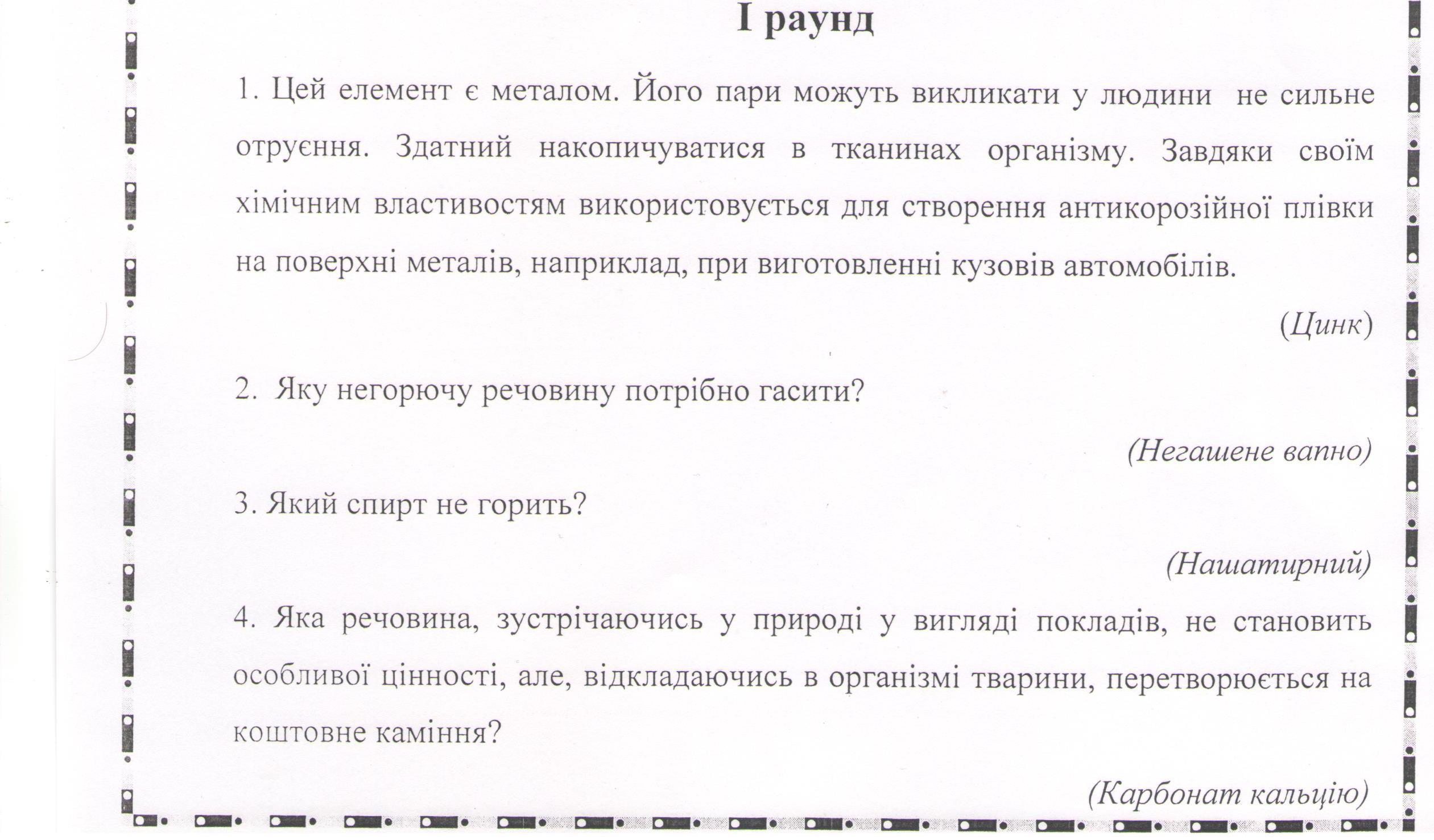 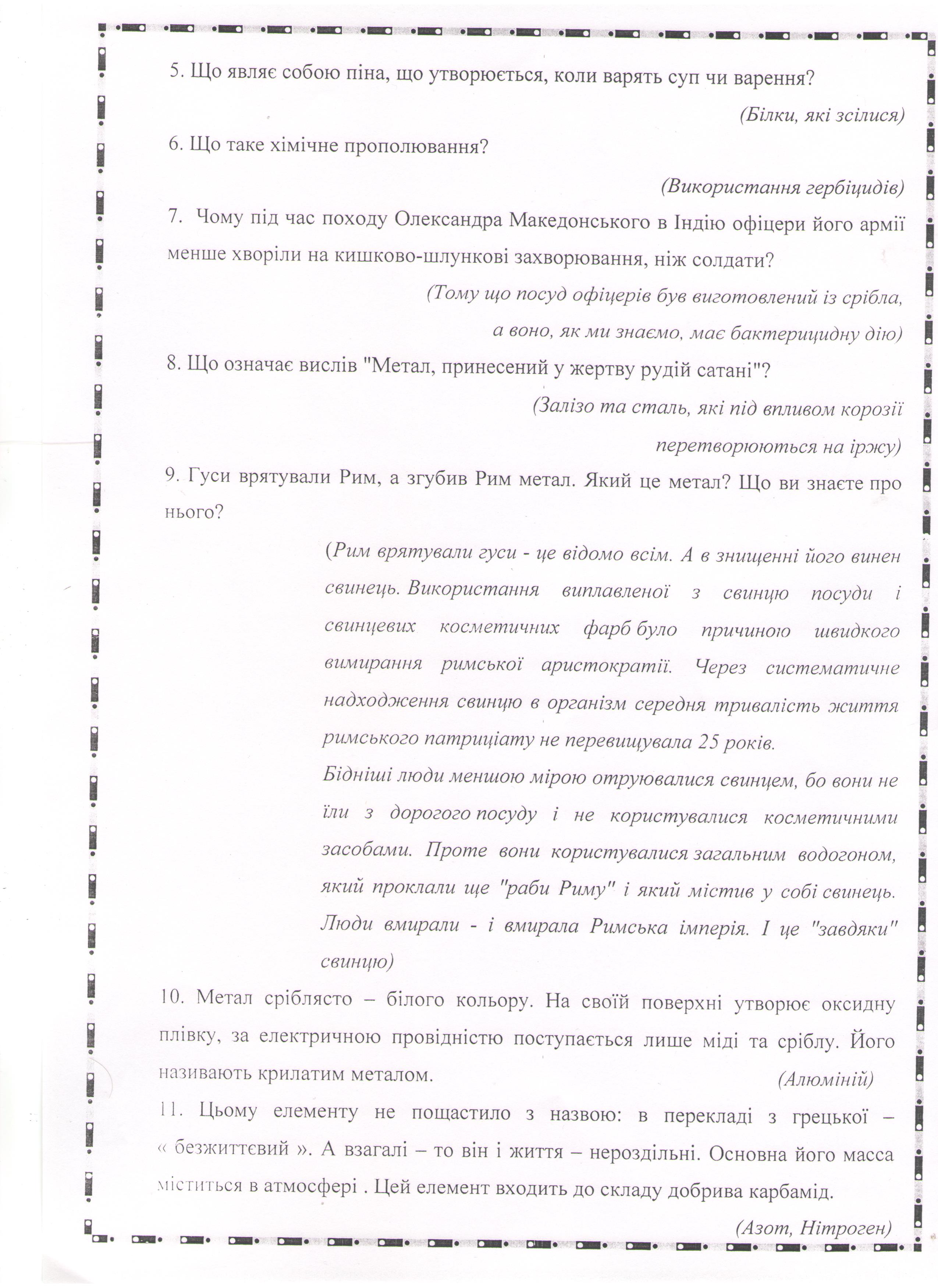 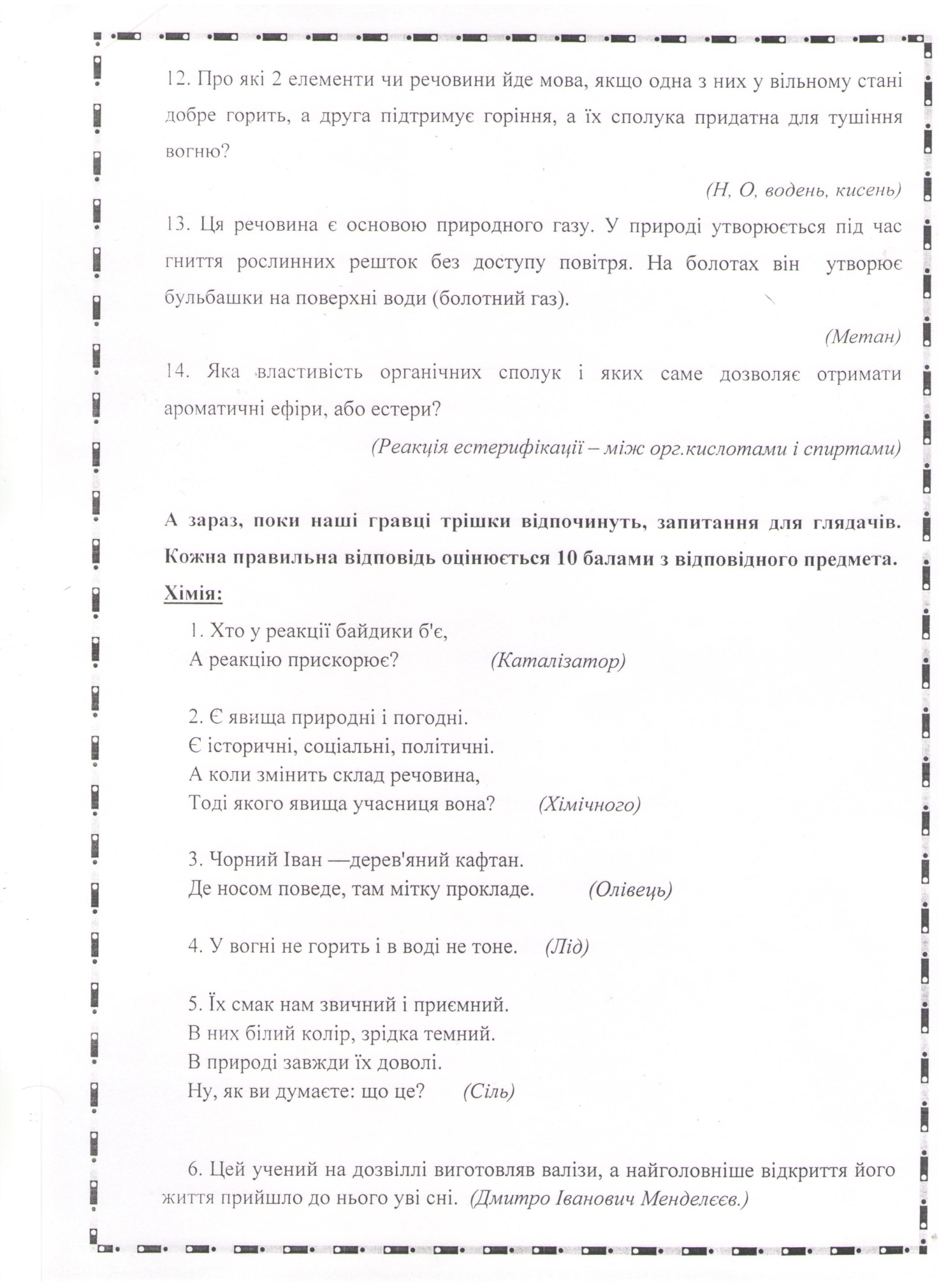 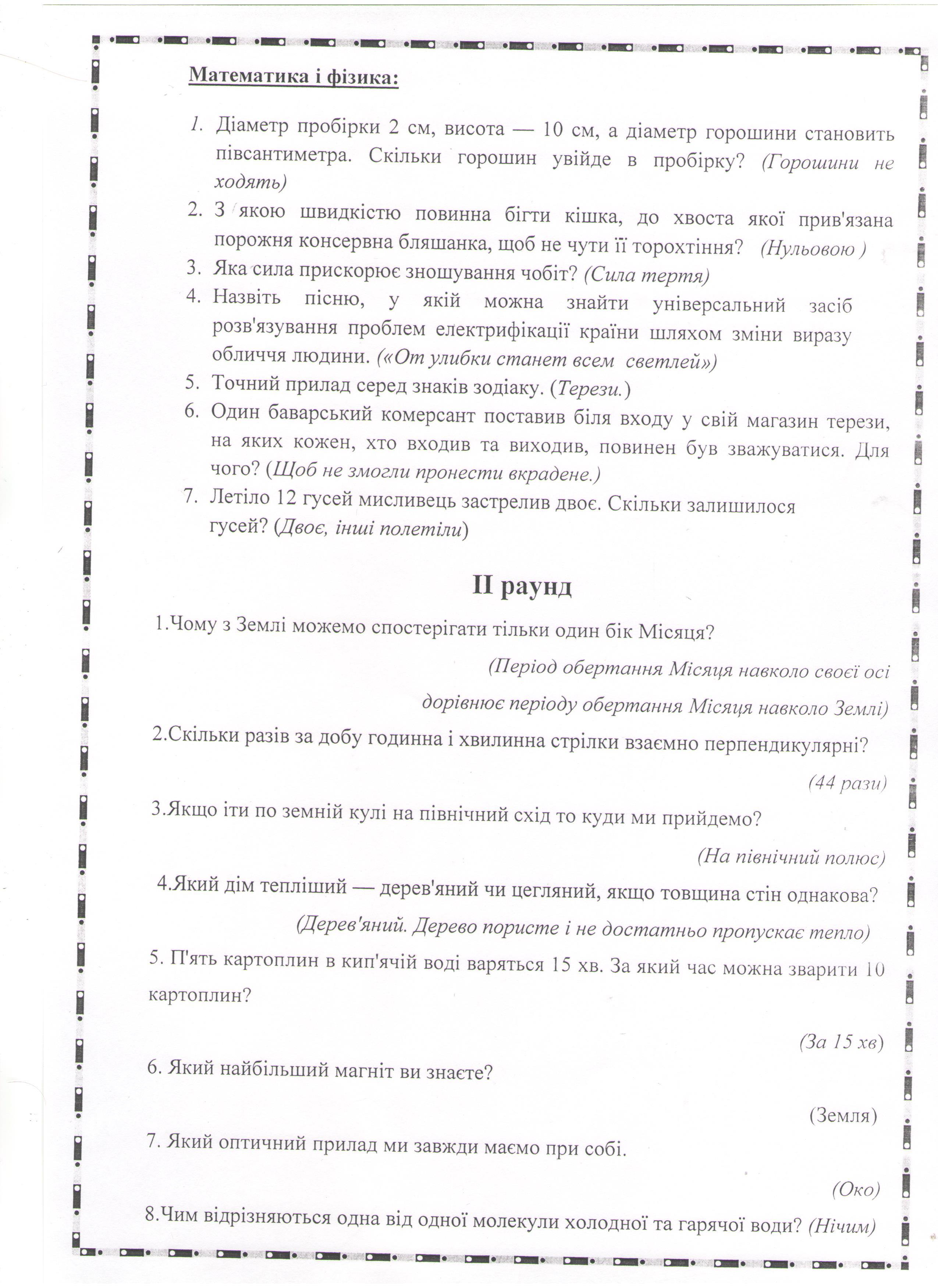 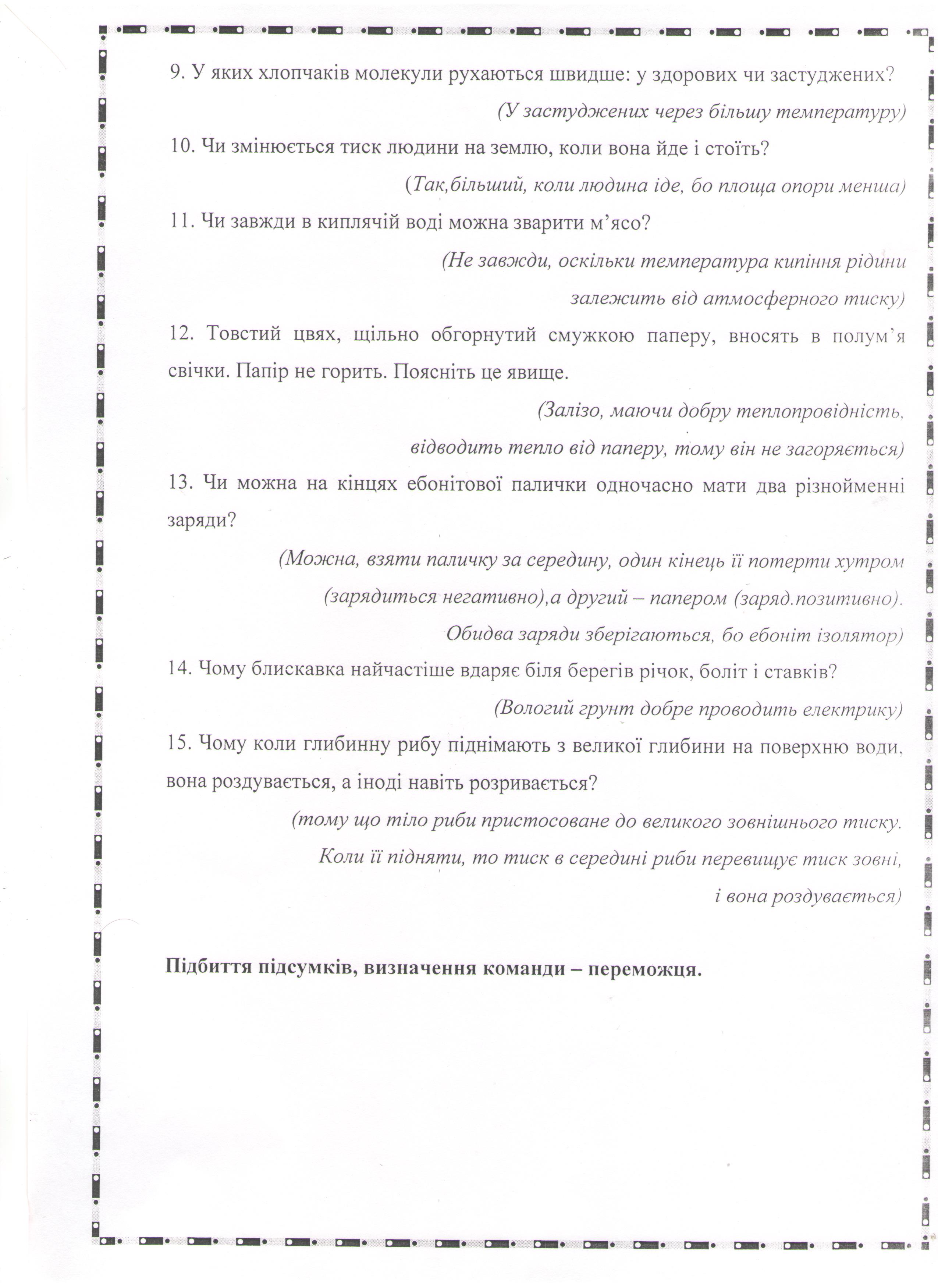 